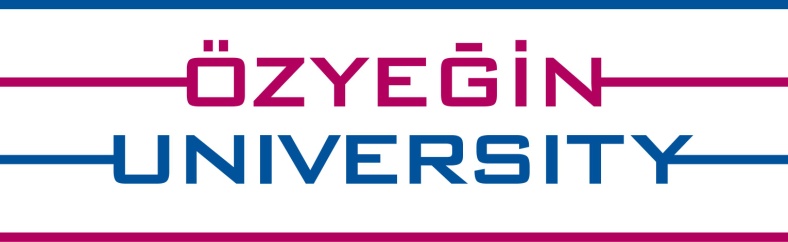 OZYEGIN UNIVERSITYDEPARTMENT OF CIVIL ENGINEERINGCE 441 SENIOR PROJECTsubmitted in partial fulfilment of the requirement for the degree of B.Sc. in civil engineeringPROJECT TITLEBy:Student # 1 (name and surname)Student # 2 (name and surname)Student # 3 (name and surname)Student # 4 (name and surname)Supervised by:Title and name of your project advisor2019This page should be left emptySUMMARYThis section should give a one-page summary of the project. It should be at least three paragraphs. First paragraph should be a brief introduction, second paragraph should include methodology/work done and results, last paragraph should include conclusion. Throughout the report make sure you use word “styles” as used here. For example, this text s “MainBody” style.For table of contents: just update it at the end when you are done with report. Right click the table and select update field option.LIST OF SYMBOLSOnce done with all symbols hide the table borders (select table on left top corner  go to border and remove it. Add rows as needed. Update properly. Symbols should appear in alphabetic orderFor list of tables: just update it at the end. Right click the table and select update field option.LIST OF TABLESTable 1: Concrete and steel material properties	6 For list of figures: just update it at the end. Right click the table and select update field option.LIST OF FIGURESFigure 1: Sample P-M interaction diagram [1]	5Figure 2: Rectangular and circular column sections	6Figure 3: (a) Parabolic (actual) concrete stress distribution and (b) Whitney stress block	7Figure 4: Strain and stress profile for two different concrete strips on a circular column section	8Figure 5: Hognestad proposed parabolic concrete compressive stress-strain curve	9Figure 6: Concrete strain, stress, and forces based on parabolic concrete compressive stress for rectangular sections under bending	11Figure 7: Concrete strain, stress, and forces based on parabolic concrete compressive stress for circular sections under bending	11Figure 8: For rectangular section (a) P-M interaction diagram and (b) concrete compression force	13Figure 9: For rectangular section with modified concrete compression curve (a) P-M diagram and (b) total concrete compression force	13Figure 10: For rectangular section (a) P-M diagram and (b) concrete compression	14INTRODUCTION is heading 1 use styleSections can be different from report to report depending on nature of the project. But Introduction, Methodology and Design, Conclusions sections are mustThis section should give an introduction of the project. If there is no separate literature review section, it should also include literature review. It should also clearly specify project objectives/ goals. What will you design should be explained here.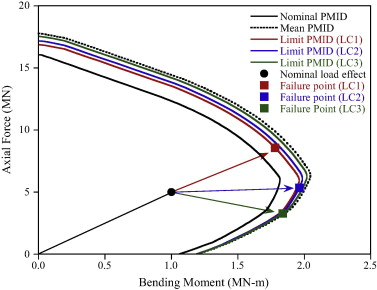 Figure 1: Sample P-M interaction diagramTo insert figure caption (Figure X): reference insert caption select label figureokSelect figure caption that is (Figure 1: Sample P-M interaction diagram) and change style to FIGUREFigure should be clear and readable. Axis both x and y should have title and if applicable units. If there is more than one live (curve) they should be distinguished using legends. LITERATURE REVIEW heading 1 If a detailed literature review is not included in Introduction Section or in any other section, it should be included here. Give references where needed.  Some reports may not need a literature review. METHODOLOGY AND DESIGNChange title if needed. But this section should include methodology followed. Also, if applicable include design basis. This will be typically inputs from your advisor (if applicable). For example, codes and standards that will be used will be mentioned here. To insert tablecaption: reference insert caption select label tableokSelect table caption that is (Table 1: Concrete and steel material properties) and change style to TableFont in table should be times new roman 11.Table 1: Concrete and steel material properties (this is table caption)Whitney Stress Block this is heading 2 (style)Use as many as sub heading as needed.Put equations in Tables as shown below. Once done select borders and select “no borders”Actual Concrete Compressive Stress-Strain Curve )this is heading 3)Use as many as sub heading as needed.RESULTS AND DISCUSSIONThis section should have your results and discussions.CONCLUSIONSThis section should have conclusions. Conclusion should be brief and clearly state findings. It can have a one paragraph project summary too at the beginning. This section should not be more than 1-2 pages.ACKNOWLEDGMENTHere you should acknowledge the contributors to your project. It can be your advisor, companies that have donated material or provided data/drawing, etc.REFERENCESReferences should appear together in the References section in the order in which they are cited in the report. All references should be cited in the text. The codes or standard used for the project should be included. Kitap referansı için gösterim [2]Yazarın SOYADI, ADI., Kitap adı, Yayınevi, Basım Yeri, Yayın yılı.MERCER, P.A. ve SMITH, G., Private viewdata in the UK, 2nd ed., Longman, London, 1993.Dergilerdeki makaleler için gösterim [3]Yazarın SOYADI, ADI., Makalenin adı, Derginin Adı, Cilt no ve (bölüm no), sayfa numaraları, Yayın yılı.EVANS, W.A., Approaches to intelligent information retrieval, Information processing and management, 7 (2), 147-168, 1994.Konferans bildirileri için gösterim [4]Yazarın SOYADI, ADI., Konferans bildirisinin basligi, Kongre adi, Kongre Yeri, yılı.SILVER, K., Seismic proporties of concrete structures, World Eartqukae Conferance, London, 1991.Tezler için gösterim [5]Yazarın SOYADI, ADI., Tezin Adı, Yüksek Lisans/Doktora, Enstitü Adı, Yayın yılı.AGUTTER, A.J., The linguistic significance of current British slang, Thesis (PhD), Edinburgh University, 1995.APPENDIX-A: Put here TitleThis appendix includes …………..Include appendixes here. You can have multiple ones. Name them Appendix-A, Appendix-B… Appendix can have drawings or data such as calculation details. All appendix should eb referred in main text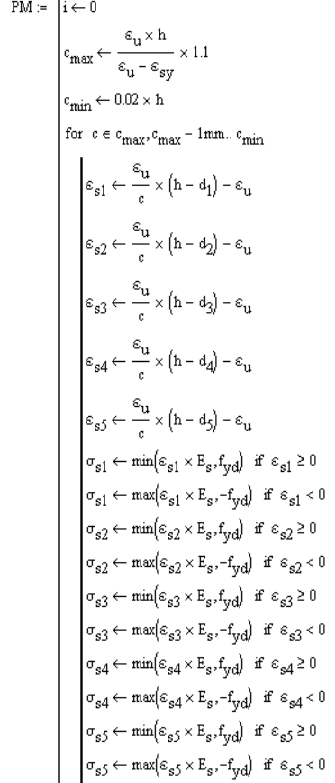 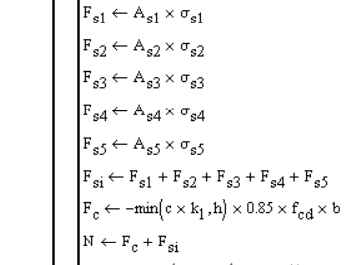 AsSteel AreaDEffectEcModulus of ConcreteEsSteel ModulusfccConcrete Strength at MemberfcdConcrete Design StrengthfckConcrete Characteristic StrengthfydSteel Design StrengthfykSteel Characteristic StrengthHHeight of the Sectionk1Concrete CoefficientMBending MomentNNumber of BarsPAxial ForceγmcConcrete Material FactorγmsSteel Material Factorε0Strain at Peak StrengthεsySteel Yield StrainεuConcrete Failure StrainϕBar DiameterParameterConcreteSteelCharacteristic strengthfck=30 MPafsk = 420 MPaMaterial factorγmc =1.5γms =1.15Design strengthfcd = 20 MPafsd =365.2 MPaModulus of elasticityEc =19379 MPaEs=200000 MPaWhitney constantk1=0.82Crushing strainεu =0.003(1)